№126                                                                                                            от  24 декабря 2021гО Соглашении о передаче части полномочий органов местного самоуправления  Моркинского муниципального района органам местного самоуправления Семисолинского сельского поселения В соответствии п.4 ст. 15 Федерального закона от 06 октября 2003 г. 
№ 131-ФЗ «Об общих принципах организации местного самоуправления
в Российской Федерации» Собрание депутатов Семисолинского сельского поселения РЕШАЕТ:1. Утвердить прилагаемый проект Соглашения о передаче части полномочий органов местного самоуправления Моркинского муниципального района органам местного самоуправления Семисолинского сельского поселения на 2022 год. 2. Установить, что настоящее решение в части передачи отдельных полномочий вступает в силу при передаче межбюджетных трансфертов
на исполнение соответствующих полномочий.3. Контроль за исполнением настоящего решения возложить
на постоянную комиссию по социально-экономическим вопросам.Глава Семисолинскогосельского поселения                                                   В.Н.Федоров        Россий Федераций      Марий Эл РеспубликысеМорко муниципальный районысо Семисола  ял шотан илемын депутат – влакын   Погынжо                  ПУНЧАЛ Созыв 3Сессия 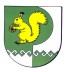 Российская ФедерацияРеспублика Марий ЭлСобрание депутатовСемисолинского сельского поселения         Моркинского муниципального                                 района	   РЕШЕНИЕ